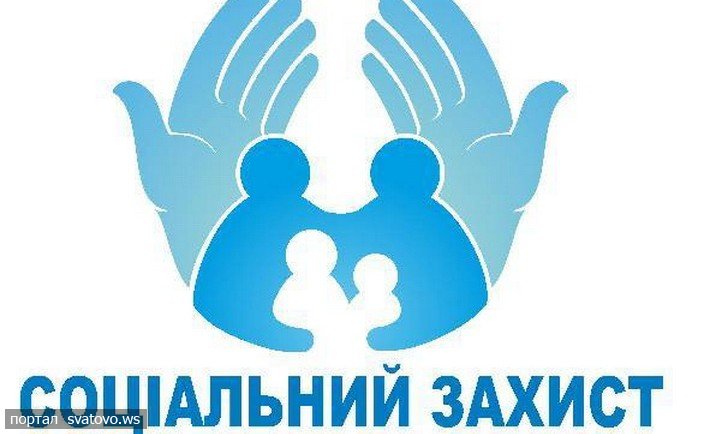                              всiх пiльгових категорiйПерелiк документiв,якi необхiднi для встановлення статусу           дитинi пiльгової категорiїДля дiтей-сирiт,та дiтей позбавлених батькiвського пiклування:-Свiдотцтво про народження,копiя-İндефiкацiйний  код  дитини та опiкуна-ксерокопiя паспорта опiкуна 1,2,11 стр.-свiдоцтво про смерть батькiв-Акти-обстежень матерiально-побутових умов проживання дитини-довiдки про наявнiсть житла,майна-рiшення суду про призначення опiки,про закрiплення житла,або майна   Для дiтей-iнвалiдiв:-ксерокопiї свiдотцтва про народження дитини-Акти-обстежень матерiально-побутових умов проживання дитини-посвiдчення,що пiдтверджуϵ статус дитини- iнвалiдаДля дiтей з багатодiтних сiмей:- ксерокопiї свiдотцтва про народження дитини-довiдки з ЖКУ про склад сiм ’ї- Акти-обстежень матерiально-побутових умов проживання дитиниДля дiтей з малозабезпечених сiмей:- ксерокопiї свiдотцтва про народження дитини-Акти-обстежень матерiально-побутових умов проживання дитини-Довiдка з Управлiння Соцiального Захисту про те,що родина отримуϵ допомогу,як малозабезпечена сiм’яДля дiтей вiйськовослужбовцiв,працiвникiв правоохоронних органiв,журналiстiв,шахтарiв,якi загинули пiд час виконання посадових обов’язкiв:- ксерокопiї свiдотцтва про народження дитини-Акти-обстежень матерiально-побутових умов проживання дитини-Посвiдчення,що пiдтверджує статус дитини